 The Craft of Writing – Performance Poetry 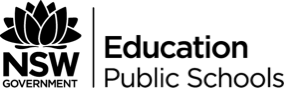 Next Steps:Use the feedback to further polish your poem ready for presentationBand DescriptorsWhat went well?Areas to improve?A BandSophisticated, original and engaging responseExplores perceptively their chosen topic or themeConfident presentationSkilful control of languageB BandEffective responseExplores effectively their chosen  topic or themeCapable presentationEffective control of languageC BandSound responseExplores their chosen topic or themeSound presentationAdequate control of languageD BandAttempts a responseAttempts to explore their chosen  topic or themePresentation lacked confidenceLimited control of languageE BandAttempts to compose a responseDid not presentMinimal control of languageThoughtful and original use of poetic form to explore a “big issue”Confident performance of the poem, which added power to the words - use of voice, pace, volume, speed, pause, rhythm and/or gesture used for effect and sustained throughout the performanceWrote an engaging poem through your use of language Played with structural features for example, form, rhyme, rhythm, to express the moment and its impactDraws audience into the moment/poemUsed a variety of language devices including similes, metaphors, symbols/ motifs, emotive language and so on.Used a variety of starters for lines/ stanzas for effectSophisticated vocabularyUsed punctuation, caesura, enjambment and so on for effectUsed stanzas appropriatelyFew errors in spelling, punctuation and grammarNeeds to be original in your choice of poetic form to explore a “big issue”Needs to work on your presentation/performance of the poem to better convey your ideas and connect with the audienceNeeds to focus on ways to engage your audience through your language choicesNeeds to play with the structural features for example, form, stanzas, rhyme, rhythm, to express the moment and its impactNeeds to include a variety of language devices including similes, metaphors, symbols/ motifs, emotive language and so on.Needs to include a variety of sentence types – simple, compound, complexNeeds to choose more sophisticated vocabularyNeeds to vary the start of lines/ stanzas for effectNeeds to improve spelling/grammar and/or punctuationStretch: the use of language devices and poetic techniquesStretch: the efforts to capture and explore a pivotal moment in your lifeStretch: The performance elements of the poem to create a more powerful presentation